* w ramach opłaty standard– wpis do katalogu standard, **-  w ramach opłaty  premium– wpis do katalogu standard, oraz reklama całostronicowa w katalogu – druk z materiałów nadesłanych przez klientaIntegralną częścią zgłoszenia są:Formularz dodatkowego wyposażeniaFormularz przyłącza elektrycznegoFormularz personelu pomocniczegoFormularz sprzątania stoiskaFormularz usług teleinformatycznychFormularz zamówienia przyłączy wodno-kanalizacjnychOstateczny termin nadsyłania powyższych formularzy na 21 dni przed targami.W przypadku korzystania z usług zabudowy firmy zewnętrznej prosimy o podanie danych firmy.ZGŁOSZENIE UDZIAŁU / APPLICATION FORMZGŁOSZENIE UDZIAŁU / APPLICATION FORMZGŁOSZENIE UDZIAŁU / APPLICATION FORMZGŁOSZENIE UDZIAŁU / APPLICATION FORMZGŁOSZENIE UDZIAŁU / APPLICATION FORMATermin nadsyłania zgłoszeń / Application deadlineTermin nadsyłania zgłoszeń / Application deadlineTermin nadsyłania zgłoszeń / Application deadlineTermin nadsyłania zgłoszeń / Application deadlineTermin nadsyłania zgłoszeń / Application deadline1.02.20171.02.20171.02.2017DANE DO FAKTURY / INVOICE DETAILSDANE DO FAKTURY / INVOICE DETAILSDANE DO FAKTURY / INVOICE DETAILSDANE DO FAKTURY / INVOICE DETAILSDANE DO FAKTURY / INVOICE DETAILSDANE DO FAKTURY / INVOICE DETAILSDANE DO FAKTURY / INVOICE DETAILSDANE DO FAKTURY / INVOICE DETAILSFirma / CompanyFirma / CompanyFirma / CompanyFirma / CompanyFirma / CompanyFirma / CompanyFirma / CompanyFirma / CompanyUlica / StreetKod pocztowy / Postal codeKod pocztowy / Postal codeMiasto / CityMiasto / CityMiasto / CityKraj / CountryKraj / CountryTelefon / PhoneFaxFaxE-mailE-mailE-mailwwwwwwNIP / Tax Identification NumberNIP / Tax Identification NumberNIP / Tax Identification NumberKRS lub CEIDG / Company Registration NumberKRS lub CEIDG / Company Registration NumberKRS lub CEIDG / Company Registration NumberKRS lub CEIDG / Company Registration NumberKRS lub CEIDG / Company Registration NumberADRES DO KORESPONDENCJI (JEŻELI INNY) / CORESPONDENCE ADDRESS (IF OTHER)ADRES DO KORESPONDENCJI (JEŻELI INNY) / CORESPONDENCE ADDRESS (IF OTHER)ADRES DO KORESPONDENCJI (JEŻELI INNY) / CORESPONDENCE ADDRESS (IF OTHER)ADRES DO KORESPONDENCJI (JEŻELI INNY) / CORESPONDENCE ADDRESS (IF OTHER)ADRES DO KORESPONDENCJI (JEŻELI INNY) / CORESPONDENCE ADDRESS (IF OTHER)ADRES DO KORESPONDENCJI (JEŻELI INNY) / CORESPONDENCE ADDRESS (IF OTHER)ADRES DO KORESPONDENCJI (JEŻELI INNY) / CORESPONDENCE ADDRESS (IF OTHER)ADRES DO KORESPONDENCJI (JEŻELI INNY) / CORESPONDENCE ADDRESS (IF OTHER)Ulica / StreetKod pocztowy / Postal codeKod pocztowy / Postal codeMiasto / CityMiasto / CityMiasto / CityKraj / CountryKraj / CountryOSOBY ZARZĄDZAJĄCE / MANAGING PERSONSOSOBY ZARZĄDZAJĄCE / MANAGING PERSONSOSOBY ZARZĄDZAJĄCE / MANAGING PERSONSOSOBY ZARZĄDZAJĄCE / MANAGING PERSONSOSOBY ZARZĄDZAJĄCE / MANAGING PERSONSOSOBY ZARZĄDZAJĄCE / MANAGING PERSONSOSOBY ZARZĄDZAJĄCE / MANAGING PERSONSOSOBY ZARZĄDZAJĄCE / MANAGING PERSONSImię, Nazwisko, Stanowisko / Name, Surname, PositionImię, Nazwisko, Stanowisko / Name, Surname, PositionImię, Nazwisko, Stanowisko / Name, Surname, PositionImię, Nazwisko, Stanowisko / Name, Surname, PositionImię, Nazwisko, Stanowisko / Name, Surname, PositionImię, Nazwisko, Stanowisko / Name, Surname, PositionImię, Nazwisko, Stanowisko / Name, Surname, PositionImię, Nazwisko, Stanowisko / Name, Surname, PositionOSOBA KONTAKTOWA / CONTACT PERSONOSOBA KONTAKTOWA / CONTACT PERSONOSOBA KONTAKTOWA / CONTACT PERSONOSOBA KONTAKTOWA / CONTACT PERSONOSOBA KONTAKTOWA / CONTACT PERSONOSOBA KONTAKTOWA / CONTACT PERSONOSOBA KONTAKTOWA / CONTACT PERSONOSOBA KONTAKTOWA / CONTACT PERSONImię / NameImię / NameNazwisko / SurnameNazwisko / SurnameStanowisko / PositionStanowisko / PositionStanowisko / PositionStanowisko / PositionTelefon komórkowy / Mobile phoneTelefon komórkowy / Mobile phoneTelefon komórkowy / Mobile phonee-maile-maile-maile-maile-mailZAMÓWIENIE POWIERZCHNI WYSTAWIENNICZEJ / ORDER OF THE EXHIBITION STANDZAMÓWIENIE POWIERZCHNI WYSTAWIENNICZEJ / ORDER OF THE EXHIBITION STANDZAMÓWIENIE POWIERZCHNI WYSTAWIENNICZEJ / ORDER OF THE EXHIBITION STANDZAMÓWIENIE POWIERZCHNI WYSTAWIENNICZEJ / ORDER OF THE EXHIBITION STANDZAMÓWIENIE POWIERZCHNI WYSTAWIENNICZEJ / ORDER OF THE EXHIBITION STANDTYP POWIERZCHNI / KIND OF SPACEHALA ECENA/PRICEWIELKOŚĆ STOISKA/ STAND SIZESUMA / TOTALPowierzchnia zabudowana bez wyposażenia do 20m2 / Developed area without equipment up to 20m2Oferta dla członków SAK 50 zł/mkwPowierzchnia zabudowana bez wyposażenia od 21m2 / Developed area without equipment over 21m2Oferta dla członków SAK 50 zł/mkwOpłata rejestracyjna  standard*500 PLNOpłata rejestracyjna premium **1 200 PLNŁĄCZNA WARTOŚĆ NETTO Z FORMULARZA A / TOTAL NET VALUE ORDERED FROM PAGE AŁĄCZNA WARTOŚĆ NETTO Z FORMULARZA A / TOTAL NET VALUE ORDERED FROM PAGE AŁĄCZNA WARTOŚĆ NETTO Z FORMULARZA A / TOTAL NET VALUE ORDERED FROM PAGE AŁĄCZNA WARTOŚĆ NETTO Z FORMULARZA A / TOTAL NET VALUE ORDERED FROM PAGE APodpisując niniejsze Zgłoszenie Uczestnictwa, akceptujemy jako obowiązujące nas Warunki Uczestnictwa oraz Regulamin Targów i potwierdzamy uczestnictwo w targach.Podpisanie i przesłanie wypełnionego formularza jest równoznaczne  z zawarciem umowy o uczestnictwo w targachPodpisując niniejsze Zgłoszenie Uczestnictwa, akceptujemy jako obowiązujące nas Warunki Uczestnictwa oraz Regulamin Targów i potwierdzamy uczestnictwo w targach.Podpisanie i przesłanie wypełnionego formularza jest równoznaczne  z zawarciem umowy o uczestnictwo w targachBy signing this Application Form, we accept as binding the Conditions  of Participation and Regulations of the Fair and we confirm participation in the Trade Fair.Signing and sending the completed form is equivalent to concluding an agreement of participation in the fairBy signing this Application Form, we accept as binding the Conditions  of Participation and Regulations of the Fair and we confirm participation in the Trade Fair.Signing and sending the completed form is equivalent to concluding an agreement of participation in the fairBy signing this Application Form, we accept as binding the Conditions  of Participation and Regulations of the Fair and we confirm participation in the Trade Fair.Signing and sending the completed form is equivalent to concluding an agreement of participation in the fairZgodnie z Ustawą z dnia 18.07.2002r. o świadczeniu usług  drogą elektroniczną (Dz. U. z 2002r. Nr. 144, poz. 1204 ze zm.) wyrażam zgodę na otrzymywanie  na wyżej wymienione adresy środków komunikacji elektronicznej informacji  handlowych Warsaw Expo.Zgodnie z Ustawą z dnia 18.07.2002r. o świadczeniu usług  drogą elektroniczną (Dz. U. z 2002r. Nr. 144, poz. 1204 ze zm.) wyrażam zgodę na otrzymywanie  na wyżej wymienione adresy środków komunikacji elektronicznej informacji  handlowych Warsaw Expo.In accordance with the Act dated 18.07.2002 on the provision of services by electronic means  ( Journal of Laws from 2002. No. 144, pos.1204, as amended). I agree to recive business information regarding Warsaw Expo to the above mentioned of electronic communication.In accordance with the Act dated 18.07.2002 on the provision of services by electronic means  ( Journal of Laws from 2002. No. 144, pos.1204, as amended). I agree to recive business information regarding Warsaw Expo to the above mentioned of electronic communication.In accordance with the Act dated 18.07.2002 on the provision of services by electronic means  ( Journal of Laws from 2002. No. 144, pos.1204, as amended). I agree to recive business information regarding Warsaw Expo to the above mentioned of electronic communication.ZAMÓWIENIE DODATKOWE/ADDITIONAL EQUIPMENT ORDERZAMÓWIENIE DODATKOWE/ADDITIONAL EQUIPMENT ORDERZAMÓWIENIE DODATKOWE/ADDITIONAL EQUIPMENT ORDERZAMÓWIENIE DODATKOWE/ADDITIONAL EQUIPMENT ORDERBNazwa/NameIlość/QuantityCena/PriceSuma/TotalSuma/TotalKarta parkingowa20PLNKarty wystawcy dodatkowe20 PLNZaproszenia dla klientów0 PLNŁączna wartość netto/Total net value from page BŁączna wartość netto/Total net value from page BŁączna wartość netto/Total net value from page BMiejsce i data / Place and datePieczęć firmy / Company stampPodpis osoby upoważnionej do reprezentowania firmy / Signature of legal representativeWypełnione zgłoszenie proszę przesłać faksem lub e-mailem. Oryginał zgłoszenia proszę przesłać pocztą / Please, send fulfilled application by fax or e-mail. Original of application please send by mail.Wypełnione zgłoszenie proszę przesłać faksem lub e-mailem. Oryginał zgłoszenia proszę przesłać pocztą / Please, send fulfilled application by fax or e-mail. Original of application please send by mail.Wypełnione zgłoszenie proszę przesłać faksem lub e-mailem. Oryginał zgłoszenia proszę przesłać pocztą / Please, send fulfilled application by fax or e-mail. Original of application please send by mail.ZABUDOWA – ZGŁOSZENIE FIRMY ZEWNĘTRZNEJZABUDOWA – ZGŁOSZENIE FIRMY ZEWNĘTRZNEJZABUDOWA – ZGŁOSZENIE FIRMY ZEWNĘTRZNEJZABUDOWA – ZGŁOSZENIE FIRMY ZEWNĘTRZNEJFIRMA ZEWNĘTRZNAFIRMA ZEWNĘTRZNAFIRMA ZEWNĘTRZNAFIRMA ZEWNĘTRZNAFirma/CompanyFirma/CompanyFirma/CompanyFirma/CompanyUlica/StreetKod pocztowy/Post codeMiasto/CityKraj/ CountryTelefon/PhoneFaxe-mailwwwNIP/Tax Identyfication numberMiejsce i data / Place and datePieczęć firmy / Company stampPodpis osoby upoważnionej do reprezentowania firmy / Signature of legal representativeWypełnione zgłoszenie proszę przesłać faksem lub e-mailem. Oryginał zgłoszenia proszę przesłać pocztą / Please, send fulfilled application by fax or e-mail. Original of application please send by mail.Wypełnione zgłoszenie proszę przesłać faksem lub e-mailem. Oryginał zgłoszenia proszę przesłać pocztą / Please, send fulfilled application by fax or e-mail. Original of application please send by mail.Wypełnione zgłoszenie proszę przesłać faksem lub e-mailem. Oryginał zgłoszenia proszę przesłać pocztą / Please, send fulfilled application by fax or e-mail. Original of application please send by mail.ZGŁOSZENIE DO KATALOGU  ZGŁOSZENIE DO KATALOGU  ZGŁOSZENIE DO KATALOGU  CTermin nadsyłania zgłoszeń / Application deadlineTermin nadsyłania zgłoszeń / Application deadline01.02.201601.02.2016DANE FIRMYDANE FIRMYDANE FIRMYDANE FIRMYNAZWA FIRMYADRES FIRMYTELEFONADRES E-MAILADRES WWWBRANŻA/ PRODUKT*Prosimy o jednoczesne przesłanie logotypu firmy w formacie wektorowym (EPS, Ai, PDF wektorowy). Niedopuszczalne są formaty jpg, png, gif, a także skany wizytówek, metek itp. W nazwie pliku proszę podać nazwę pod jaką firma będzie widnieć w katalogu.*Prosimy o jednoczesne przesłanie logotypu firmy w formacie wektorowym (EPS, Ai, PDF wektorowy). Niedopuszczalne są formaty jpg, png, gif, a także skany wizytówek, metek itp. W nazwie pliku proszę podać nazwę pod jaką firma będzie widnieć w katalogu.*Prosimy o jednoczesne przesłanie logotypu firmy w formacie wektorowym (EPS, Ai, PDF wektorowy). Niedopuszczalne są formaty jpg, png, gif, a także skany wizytówek, metek itp. W nazwie pliku proszę podać nazwę pod jaką firma będzie widnieć w katalogu.*Prosimy o jednoczesne przesłanie logotypu firmy w formacie wektorowym (EPS, Ai, PDF wektorowy). Niedopuszczalne są formaty jpg, png, gif, a także skany wizytówek, metek itp. W nazwie pliku proszę podać nazwę pod jaką firma będzie widnieć w katalogu.OPIS FIRMY W JĘZYKU POLSKIM (400 ZNAKÓW RAZEM ZE SPACJAMI)OPIS FIRMY W JĘZYKU POLSKIM (400 ZNAKÓW RAZEM ZE SPACJAMI)OPIS FIRMY W JĘZYKU POLSKIM (400 ZNAKÓW RAZEM ZE SPACJAMI)OPIS FIRMY W JĘZYKU POLSKIM (400 ZNAKÓW RAZEM ZE SPACJAMI)OPIS FIRMY W JĘZYKU ANGIELSKIM ( 400 ZNAKÓW RAZEM ZE SPACJAMI)OPIS FIRMY W JĘZYKU ANGIELSKIM ( 400 ZNAKÓW RAZEM ZE SPACJAMI)OPIS FIRMY W JĘZYKU ANGIELSKIM ( 400 ZNAKÓW RAZEM ZE SPACJAMI)OPIS FIRMY W JĘZYKU ANGIELSKIM ( 400 ZNAKÓW RAZEM ZE SPACJAMI)OFERTA STOISK CENTRALNYCH TARGÓW ROLNICZYCH  OFERTA STOISK CENTRALNYCH TARGÓW ROLNICZYCH  OFERTA STOISK CENTRALNYCH TARGÓW ROLNICZYCH  DPOWIERZCHNIA ZABUDOWANAPowierzchnia wystawiennicza: od 9 m2CENA: 195/135 PLN/1m2CENA: 195/135 PLN/1m2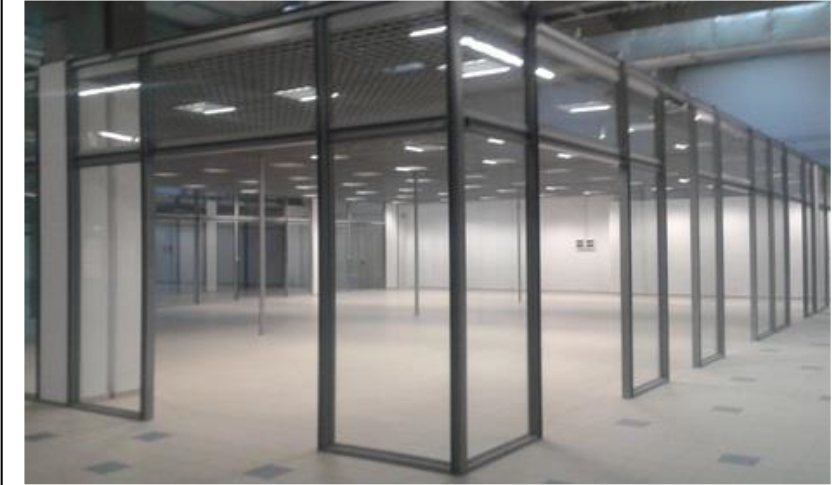 Zabudowa:ściany zabudowysufit podwieszany-kratownicawykładzina szarajedno gniazdko elektryczne 2kWlampy rastroweZabudowa:ściany zabudowysufit podwieszany-kratownicawykładzina szarajedno gniazdko elektryczne 2kWlampy rastroweZabudowa:ściany zabudowysufit podwieszany-kratownicawykładzina szarajedno gniazdko elektryczne 2kWlampy rastrowePOWIERZCHNIA NIEZABUDOWANAPowierzchnia wystawiennicza: od 100 m2CENA: 95 PLN/1m2CENA: 95 PLN/1m2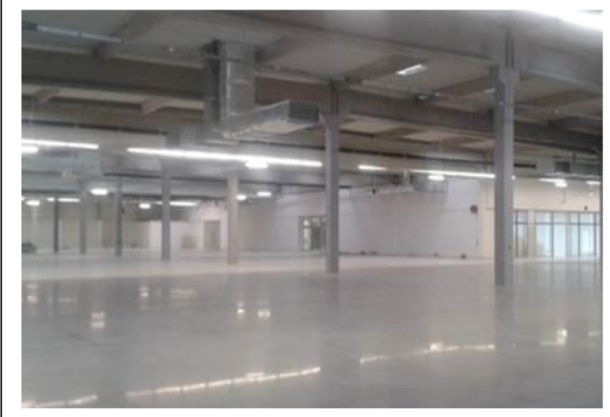 Powierzchnia nieuzbrojona, pozbawiona zabudowy oraz dodatkowego wyposażenia.powierzchnia ta pozwala na aranżację stoiska dodatkowego wyposażeniaza dodatkową opłatą powierzchnię można: - uzbroić w podłączenie energii elektrycznej oraz meblePowierzchnia nieuzbrojona, pozbawiona zabudowy oraz dodatkowego wyposażenia.powierzchnia ta pozwala na aranżację stoiska dodatkowego wyposażeniaza dodatkową opłatą powierzchnię można: - uzbroić w podłączenie energii elektrycznej oraz meblePowierzchnia nieuzbrojona, pozbawiona zabudowy oraz dodatkowego wyposażenia.powierzchnia ta pozwala na aranżację stoiska dodatkowego wyposażeniaza dodatkową opłatą powierzchnię można: - uzbroić w podłączenie energii elektrycznej oraz meble